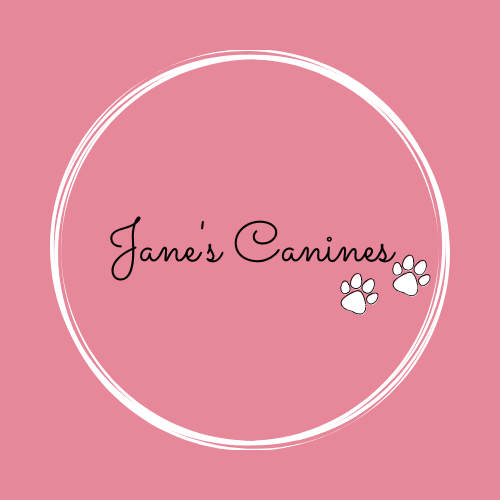 Dog Boarding, Grooming and Doggy Daycare Policies and Release of LiabilityTHIS AGREEMENT is entered into by and between Jane’s Canines, LLC, and dog owner.Owner Last Name__________________________Owner First Name_____________________Phone Number(s)____________________________________Email___________________________Address_____________________________________________________________________Dog(s) Name(s)_______________________________________________________________Breed(s)_____________________________________________________________________Dog(s) DOB__________________________________________________________________Is your Dog(s) Spayed/Neutered? M______F______Spayed/Neutered____________________Veterinarian/Phone Number______________________________________________________I(Owner) represent that I am the legal owner of the above-named dog(s) and I assume all risks, dangers, and responsibility for injuries to the named dog(s). Owner understands and agrees that Owner is solely responsible for any harm while Owner’s dog(s) is/are attending Daycare/Boarding.PHOTO AND VIDEO RELEASE: We love to post pictures and videos on Facebook, our website, and/or in magazine ads. Owner agrees to allow Jane’s Canines to use Owner’s Pet’s name and any images or likeness of Owner’s  pet taken while he/she is at Jane’s Canines, in any form, for use at any time, in any media, marketing, advertising, illustration, trade or promotional materials without compensation, and Owner releases to Jane’s Canines all rights that Owner may possess or claim to such image, likeness, recording, etc.DOG’S HEALTH: Owner further understands and agrees that Owner’s dog(s) are healthy and will, while attending Jane’s Canines, have current vaccinations for Rabies, Distemper and Bordetella. Owner is not enrolling any dog that has any condition that could potentially jeopardize the health of other dogs or people and has not had any potentially communicable condition within 30 days prior to enrollment. Owner further understands that even if Owner”s) dog is vaccinated for Bordetella (Canine/Kennel Cough) there is a chance that the Owner’s dog can still contract Canine/Kennel Cough. Owner agrees that Owner will not hold Jane’s Canines responsible if Owner’s dog(s) contracts Canine/Kennel Cough or other dog-dog transmitted ailments.FLEA/TICK FREE: All dogs must be flea/tick free. Should a dog be observed to have fleas or ticks, a flea/tick bath treatment will be applied and charged to the owner at a rate of up to $80.00 depending on severity and size of dog.NEUTER/SPAY: All dogs above the age of 1 year must be neutered/spayed to participate in daycare and/or boarding. Jane’s Canines may delay the age on an individual basis. Any behaviors, such as: excessive marking, humping, aggression, at any age, related to not being altered can affect the dog’s attendance. Jane’s Canines may revoke permissions at any time for any reason.GROUP PLAY: All dogs must pass a general behavior assessment in order to attend dog-dog group play. No dog may be admitted to group play who shows any signs of any type of aggression. Owner further understands and agrees that in admitting Owner’s dog(s) to dog-dog group play, Owner is representing to Jane’s Canines that Owner’s dog(s) is/are in good health and have not harmed, shown aggression, or exhibited any threatening behavior towards any person or other dogs. Any dog demonstrating aggression or other behavior deemed unacceptable by Jane’s Canines staff may be required to leave daycare/boarding.RELEASE OF LIABILITY: Owner understands and agrees that during normal dog play, Owner’s dog may sustain injuries. Dog play is monitored by Jane’s Canines staff to best avoid injury, but scratches, punctures, torn ligaments, and other injuries may occur despite the best supervision. Owner further understands and agrees that neither daycare/boarding nor any of its employees, staff, or volunteers will be liable for any illness, injury, death, and/or escape of Owner’s dog(s) provided that reasonable care and precautions are followed, and Owner hereby releases Jane’s Canines staff or volunteers of any liability of any kind whatsoever arising from or as a result of Owner’s dog(s) attending Jane’s Canines.PERSONAL PROPERTY: Owner understands that owner is solely responsible for any harm, including to any other pet(s), to the employees or invitees of Jane’s Canines, or to the equipment, facilities, or other property of Jane’s Canines, caused by owner’s dog(s). Owner also agrees that Jane’s Canines shall not be responsible or liable for any lost or damaged personal property belonging either to Owner or Owner’s pet.FOOD/MEDS: When boarding overnight, Owner agrees that it is the Owner’s responsibility to leave an adequate supply of food and medications for Owner’s dog(s) during the entire time Owner’s dog is cared for by Jane’s Canines. Should the food/medication supply need replacement, Owner authorizes Jane’s Canines to purchase replacement and Owner will reimburse Jane’s Canines for the actual food and/or medication costs plus up to $25.00 time/distance trip fee (per occurrence).VETERINARIAN LIABILITY AND CARE: Owner agrees to allow Jane’s Canines to obtain medical treatment for Owner’s dog(s) if he/she appears ill, injured, or exhibits any other behavior that would reasonably suggest that dog(s) may need medical treatment including anesthesia. Owner agrees to be fully responsible for the cost of any such medical treatment and for the cost of any transportation for the purposes of such treatment. Owner gives permission to Jane’s Canines to use Owner’s vet or nearest 24-hour vet hospital for required treatment.WEAKENED IMMUNE SYSTEM: Owner understands special-needs dogs, young puppies, and senior dogs naturally have a higher risk of injury, stress-related illnesses, weakened immune system, or exacerbation of any pre-existing condition. As such, by using our facility for daycare or boarding the Owner is waiving any claim for injury or illness experienced by Owner’s dog while in our care.ELDERLY DOGS: Owners of elderly dogs (approaching the end of life) need to know if in the event Owner’s dog passes on while in our care, our policy is to transport Owner’s dog to Owner’s vet (within 15 miles) where he/she will be held until Owner can be reached by the Vet for further instructions. If Owner’s vet is closed or outside of our transport distance, then we will transport to nearest 24-hour facility. Trip charge plus up to $25.00 time/distance trip fee (per occurrence).GROOMING DURING BOARDING/DAYCARE: Expense to be paid if Owner’s dog(s) nails are too long and cause breaking of skin or deep scratches to staff, volunteers, and/or other dogs. Nail trim cost up to $21.60. In addition, if Owner’s dog(s) happens to soil their fur we will bathe them at Owner’s expense.GROOMING: Owner understands that Jane’s Canines is not responsible for clipper burns, minor nicks, irritation from neglected/matted coats, movement of dog, or from dog’s possession of skin allergies, whether minor or severe. Owner understands that if my dog is severely matted Jane's Canines may elect to shave the dog as a matter of safety, humidity, and hygiene. Jane’s Canines will not be held responsible for any stress or stress related effects grooming may have upon my dog.PREPAID PACKAGES: Owner understands that prepaid daycare packages are nonrefundable and expire 6 or 12 months from date of purchase.PAYMENTS are due and payable at each visit. Payment may be made in American currency, Visa, Discover, or Mastercard. $25.00 NSF charge for returned checks.BOARDING RESERVATIONS AND POLICIES: To make a reservation during NON-PEAK times a 1 night’s nonrefundable payment is required. This deposit will be forfeited if cancellation or a failure to show occurs.Reservations during PEAK TIMES require full payment at the time of booking. Boarding Cancellations will be charged as follows: Prior to 1 month of reservation 1 night’s nonrefundable payment plus a $15.00 administrative fee will be charged. Within 15 days of start of scheduled stay 100% will be charged. Dogs checking out earlier than the scheduled check out date will not receive a refund for the unused days.CANCELLATION/NO-SHOW POLICY GROOMING: Repeated No Shows and/or Cancellations will result in a down payment and/or prepayment for future grooming appointments. No refunds or credits. A credit card may also be required to be on file to allow for full grooming charges when a failure to show occurs.CLOSING TIME: Owner agrees that if Owner’s dog(s) is/are not picked up by closing time of 6:30PM then Owner hereby authorizes overnight boarding appropriate for dog(s) and to pay Jane’s Canines for applicable overnight boarding charge plus any charge for required food. If an employee is still here after the closing time of 6:30PM they may release dog with a late fee charge of $1.00 per minute past closing. 30 minutes or more will require a full night’s boarding fee of $47.00.RIGHT OF REFUSAL: Jane’s Canines reserves the right to refuse admittance to any dog or dismiss any dog that does not meet or maintain the health, temperament or other daycare/boarding standards. The determination shall be made at the sole discretion of Jen’s Canines.FULL FORCE AND EFFECT: Owner further understands and expressly agrees that each and every one of the foregoing provisions contained in paragraphs 1-21 shall be in force and effect and shall apply to each and every occasion on which Owner’s dog(s) stays with Jane’s Canines for daycare, extended boarding, or other services, as the case may be. This Agreement shall remain in full force and effect as between the parties until and unless otherwise canceled or superseded by a writing signed by the parties.Owner hereby certifies that Owner has read and understands this Waiver and Release of Liability and the regulations set forth above. By signing this agreement, Owner agrees to be bound by its terms and conditions.____________________________________________________________________________Owner’s Name/printed			Signature				Date